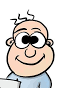 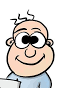 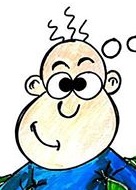 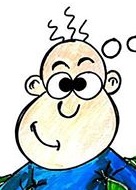 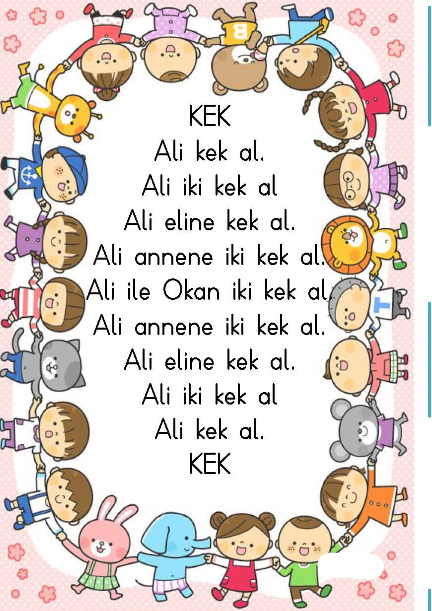 Aytuna SERT1/G Sınıfı Çalışmaları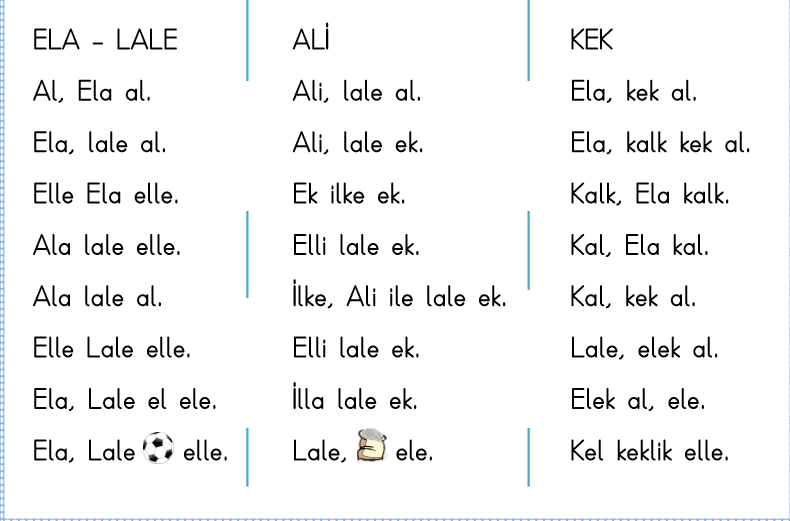 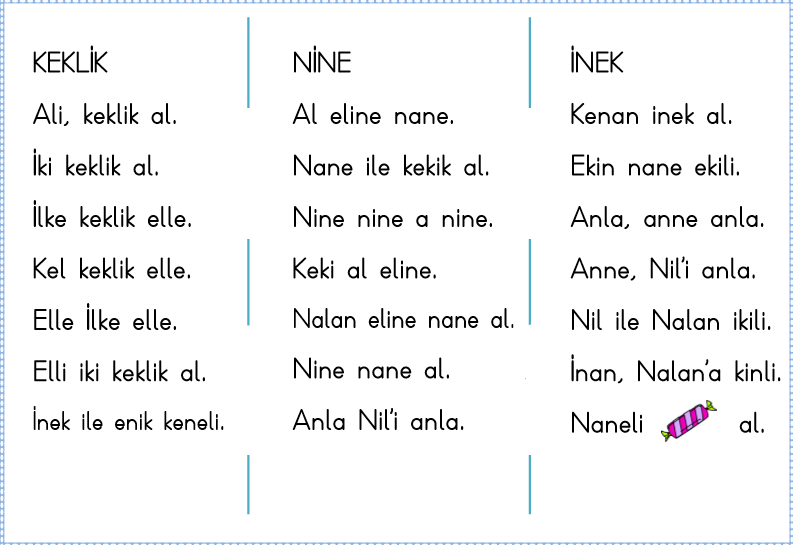 1/G Sınıfı Çalışmaları